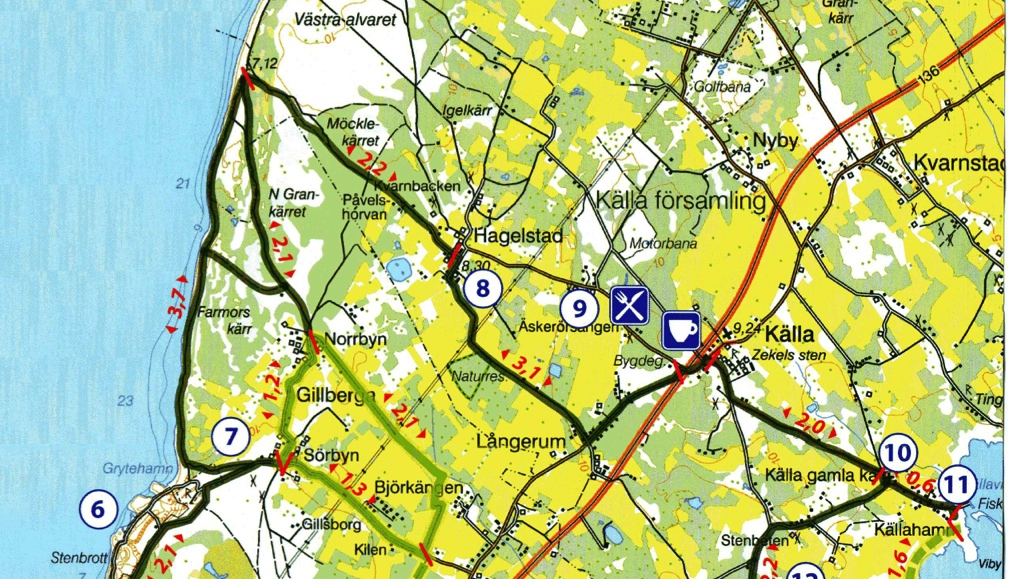 Försäljningsställen för vandringskartan hittar du på www.kust-kust.seVälkommen på vandring!Söndag 12 oktober 2014 
Samling vid Källa glassgård kl 9:00Vandring västerut på vägar och stigar mot alvaret, sedan söderut på alvaret mot Hagelstad och Långerum, sedan längs Gamla vägen till startpunkten. Ca 8 km. Ta med fika.Ingen avgift.Hundägare, tänk på att fritt strövande kreatur kan förekomma.Vandringsledare:	
Inger o Göran Österberg tel: 0485-27226, 070-533 14 52, 076-805 00 84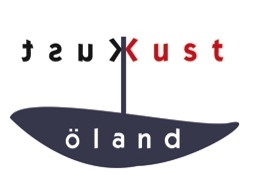 Ett arrangemang av Öland Kust till Kust Intresseföreningwww.kust-kust.se